Το φαινόμενο του σχολικού εκφοβισμού απασχολεί όλο και περισσότερους ανθρώπους, λόγω της συνεχούς αυξητικής του τάσης. Ο εκφοβισμός εκφράζεται σωματικά, λεκτικά αλλά και μη λεκτικά. Υπάρχουν διάφορες μορφές εκφοβισμού, όπως ο ρατσιστικός εκφοβισμός, ο σεξουαλικός εκφοβισμός, ο εκφοβισμός ατόμων με σωματική αναπηρία και ο διαδικτυακός εκφοβισμός. Τα θύματα συνήθως είναι άτομα μοναχικά μη διεκδικητικά, με χαμηλή αυτοπεποίθηση και με ελλιπείς δεξιότητες επικοινωνίας. Οι θύτες, από την άλλη, αναφέρονται ως επιθετικοί, σκληροί, με υψηλή αυτοπεποίθηση, παρορμητικοί, χωρίς αισθήματα συμπόνιας και ενσυναίσθησης προς τα θύματά τους, ενώ οι σχολικές τους επιδόσεις παρουσιάζονται συνήθως χαμηλές, κάτω του μέσου όρου. Κοινό χαρακτηριστικό και των θυτών και των θυμάτων  είναι η ύπαρξη σοβαρών ενδοοικογενειακών προβλημάτων, είτε πρόκειται για οικονομικά προβλήματα είτε για προβλήματα που διαταράσσουν τις σχέσεις των μελών της οικογένειας.Αν παρατηρήσετε ότι το παιδί σας επιστρέφει σπίτι με σκισμένα ρούχα ή βιβλία, αρνείται ξαφνικά να πάει σχολείο, δείχνει στεναχωρημένο  και άλλες πολλές ενδείξεις, τότε πρέπει να πάρετε τα κατάλληλα μέτρα!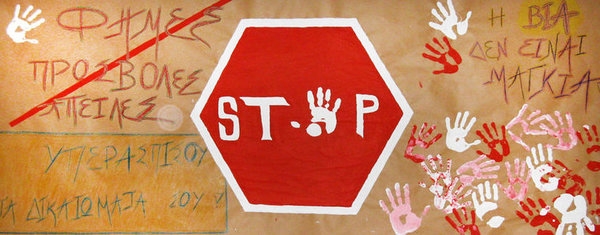 